144-148/430-450 MHZ. GAIN 5,5/7,5 DB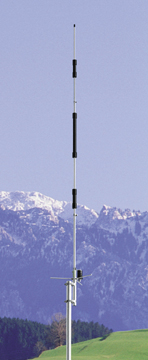 Este producto sobrepasa 1 metro de longitud embalado. Serán añadidos 7€ de recargo adicionales de suplemento de transporte.AR-270-B CUSHCRAFTModel AR270B Frequency, MHz 144-148(430-450) Gain, dBi 5.5(7.5) Height, ft(m) 7.7(2.3) Horizontal Radiation Pattern Degrees 360(360) Mast size range, in.(cm) 1.25-2(3.2-5.1) Power Rating, Watts FM 250(250) Radial Length, in(cm) 6.75(17.1) SWR 1.2:1 Typical 2:1 Bandwidth, MHz >4(>15) Weight, lb(kg) 2.4(1.09) Wind load ft (m) sq 0.47(0.044)